МУНИЦИПАЛЬНОЕ КАЗЕННОЕ ОБЩЕОБРАЗОВАТЕЛЬНОЕ УЧРЕЖДЕНИЕСРЕДНЯЯ ОБЩЕОБРАЗОВАТЕЛЬНАЯ ШКОЛА № 5 Г.ТАЙШЕТА Утверждено приказом № 217/увпОт 21.04.2022 годаПрограмма наставничества «Педагогический дуэт»(направление «Педагог- педагог»)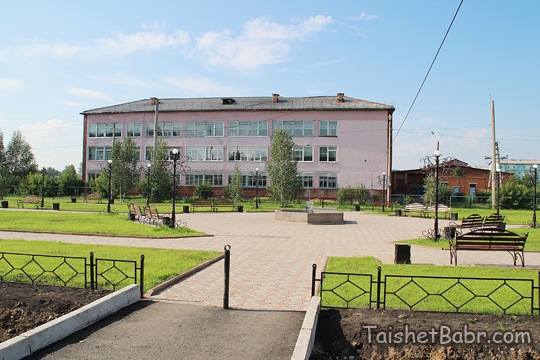 Срок реализации 2 годаРазработчики:Гриценко Т.А., учитель начальных классовРаспутина О.Г., учитель обществознанияТАЙШЕТ, 2022 ГОД Пояснительная запискаПрограмма наставничества «Педагогический дуэт» разработана в соответствии с распоряжением Министерства образования Российской Федерации от 25.12.2019 года № P-145 «Об утверждении методологии (целевой модели) наставничества обучающихся для организаций, осуществляющих образовательную деятельность по общеобразовательным, дополнительным общеобразовательным программам среднего профессионального образования, в том числе с применением лучших практик обмена опытом между обучающимися» и в целях реализации региональных проектов национального проекта «Образование»: «Современная школа», «Успех каждого ребёнка», «Учитель будущего» и национального проекта «Демография». В федеральном проекте «Учитель будущего» через наставничество решается задача и профессионального роста педагогических работников. Новые требования к учителю предъявляет и Профессиональный стандарт педагога, вступивший в силу с 1 января 2017 года. Следовательно, поддержка молодых специалистов – одна из ключевых задач образовательной политики.Настоящая программа наставничества педагогических работников в МКОУ СОШ № 5 г.Тайшета «Педагогический дуэт» определяет цели, задачи, формы и порядок осуществления наставничества (далее – Программа). Программа разработана в соответствии с нормативной правовой базой в сфере образования и наставничества с учетом Программы наставничества в МКОУ СОШ № 5 г. Тайшета на 2022-2024 годы, утвержденной приказом от 21.04.2022 года № 215/увп,  Планом (дорожной картой) реализации целевой модели наставничества в МКОУ СОШ № 5 г. Тайшета на 2022-2024 годы,  утвержденным приказом от 21.04.2022 года № 214 увп, Положением о наставничестве в МКОУ СОШ № 5 г. Тайшета, утвержденном приказом  от 21.04.2022 года № 216/увп.  АктуальностьВ настоящее время на рынке образования в России в целом, в МКОУ СОШ № 5 г.Тайшета в частности, наблюдается кадровый голод, который оказывает серьезное влияние на качество образования и развитие отрасли в целом. Данные социологических исследований говорят о нехватке в школах педагогов-предметников, более того потребность в учителях выросла с 48% до 51%, в МКОУ СОШ № 5 г.Тайшета вакансии отсутствуют за счет внутреннего совместительства. Доля учителей в возрасте 55 лет растет и составляет около 41.9%, в МКОУ СОШ № 5 г.Тайшета- 65%. Около половины выпускников педагогических высших учебных заведений не приходят работать в школу после получения диплома.  Более 50% тех, кто приходит в школу после получения профессионального образования, в течение первых двух лет меняют сферу деятельности. Для того чтобы решить проблему кадрового голода в МКОУ СОШ № 5 г.Тайшета, закрепить молодых/начинающих педагогов за профессией, необходимо проводить целенаправленную работу по привлечению и сохранению квалифицированных учителей, созданию благоприятных условий адаптации, а также развивать наставническую деятельность по направлению «Педагог- педагог».           Молодому/начинающему педагогу необходима адресная профессиональная помощь в овладении педагогическим мастерством, в освоении функциональных обязанностей учителя- предметника, классного руководителя. Появилась необходимость в создании ситуации успешности работы молодого/начинающего педагога,  развитии его личности на основе диагностической информации о динамике роста его профессионализма, формировании индивидуального стиля его педагогической деятельности, потребности в саморазвитии, самосовершенствовании, самореализации. Для того чтобы решить проблему кадрового голода в МКОУ СОШ № 5 г.Тайшета, закрепить молодых/начинающих педагогов за профессией, необходимо проводить целенаправленную работу по привлечению и сохранению квалифицированных преподавателей, созданию благоприятных условий адаптации, а также развивать наставническую деятельность по направлению «Педагог- педагог».Цель и задачи наставничестваЦель: адаптация и закрепление молодых/ начинающих педагогов в МКОУ СОШ № 5 г.Тайшета, решения кадрового вопроса, создание условий необходимых для успешного непрерывного профессионального роста и самоопределения, личностного и социального развития педагогических работников.Задачи:- поиск, обобщение, распространение профессионального опыта педагогов МКОУ СОШ № 5 г.Тайшета; создание условий для  адаптации и закрепления в профессии молодых/начинающих педагогов; - решение кадровых проблем; обеспечение информацией для самостоятельного овладения профессиональными знаниями и навыками; - мобилизация внутренних ресурсов педагога на результат успешности в профессиональной деятельности; реализация планирования по самообразованию, повышению профессиональной и методической компетентности;  повышение профессионального уровня педагога с учетом индивидуальных потребностей, затруднений, достижений;  привитие интереса к педагогической деятельности;  ускорение процесса профессионального становления учителя и развитие способности самостоятельно и качественно выполнять возложенные на него обязанности по занимаемой должности;- формирование банка успешных наставников из числа педагогических работников МКОУ СОШ № 5 г.Тайшета для продолжения реализации программы «Педагогический дуэт».Практическая значимость: позитивные изменения в кадровой структуре МКОУ СОШ № 5 г.Тайшета, «омоложение» кадров, закрепление молодых/ начинающих педагогов, развитие профессионально-значимых качеств личности и индивидуально-психологических особенностей наставляемых педагогов.Срок реализации Программы: 2 года. Участники Программы: молодые педагоги (наставляемые) и опытные педагоги (наставники)Ожидаемые результаты для всех участников программы1. Измеримое улучшение показателей, обучающихся в образовательной, культурной, спортивной сферах и сфере дополнительного образования. 2. Улучшение психологического климата в образовательной организации как среди обучающихся, так и внутри педагогического коллектива, связанное с выстраиванием долгосрочных и психологически комфортных коммуникаций на основе партнерства. 3. Плавный «вход» молодого учителя и специалиста в целом в профессию, построение продуктивной среды в педагогическом коллективе на основе взаимообогащающих отношений начинающих и опытных специалистов. 4. Адаптация учителя в новом педагогическом коллективе. 5. Измеримое улучшение личных показателей эффективности педагогов и сотрудников школы, связанное с развитием гибких навыков и метакомпетенций. 6. Рост мотивации к учебе и саморазвитию учащихся. 7. Снижение показателей неуспеваемости учащихся. 8. Практическая реализация концепции построения индивидуальных образовательных траекторий. 9. Формирование осознанной позиции, необходимой для выбора образовательной траектории и будущей профессиональной реализации. 10. Формирования активной гражданской позиции школьного сообщества. 11. Рост информированности о перспективах самостоятельного выбора векторов творческого развития, карьерных и иных возможностях. 12. Повышение уровня сформированности ценностных и жизненных позиций и ориентиров. 13. Снижение конфликтности и развитые коммуникативных навыков, для горизонтального и вертикального социального движения. 14. Снижение проблем адаптации в (новом) учебном коллективе: психологические, организационные и социальные.Формы и методы работы педагога-наставника с молодыми учителями:  консультирование (индивидуальное, групповое);  активные методы (практические занятия, взаимопосещение уроков, собеседование, творческие мастерские, и др.). Требования к учителю-наставнику Наставник— педагогический работник, имеющий успешный опыт в достижении жизненного результата, личностного и профессионального, способный и готовый поделиться этим опытом и навыками, необходимыми для поддержки процессов самореализации и самосовершенствования наставляемого. Учитель-наставник обязан:  знать требования законов и иных нормативных документов, регламентирующих образовательную деятельность в Российской Федерации, документов по вопросам обучения и воспитания детей и молодежи, требования федеральных государственных образовательных стандартов;  способствовать формированию потребности наставляемого заниматься анализом результатов своей профессиональной деятельности;  развивать интерес к методике построения и организации результативной образовательной деятельности;  ориентировать наставляемого на творческое использование передового педагогического опыта в своей деятельности;  прививать наставляемому интерес к педагогической деятельности в целях его закрепления в МКОУ СОШ № 5 г.Тайшета;  способствовать профессиональному становлению наставляемого. Требования к наставляемым - изучать нормативные документы, определяющие их профессиональную деятельность, структуру, особенности деятельности МКОУ СОШ № 5 г.Тайшета и функциональные обязанности по занимаемой должности; - выполнять план профессионального становления в установленные сроки; постоянно работать над повышением профессионального мастерства, овладевать практическими навыками по занимаемой должности; - учиться у наставника передовым методам и формам работы, правильно строить свои взаимоотношения с ним; - совершенствовать свой общеобразовательный и культурный уровень; - периодически отчитываться о своей работе перед наставником, руководителем методического объединения, педагогами МКОУ СОШ № 5 г.Тайшета.Характеристики участников наставничества «Учитель- учитель»Ролевые модели– «опытный учитель (педагог) – молодой специалист» - классический  вариант поддержки для приобретения молодым специалистом необходимых профессиональных навыков (организационных, коммуникационных) и закрепления на месте работы; – «опытный классный руководитель – начинающий классный руководитель» - опытный классный руководитель оказывает методическую поддержку по конкретным вопросам организации классного коллектива, работы с родителями (законными представителями).Типы наставниковКритерии отбора наставников – это совокупность требований, предъявляемых к работнику и необходимых для выполнения функций наставника, включающих:квалификационные требования,показатели результативности,профессиональные навыки,профессионально важные качества личности,личные мотивы к наставничеству.РесурсыИнформационно-рекламное обеспечение предполагает размещение материалов проекта, на официальном сайте МКОУ СОШ № 5 г.Тайшета в информационно- телекоммуникационной сети Интернет https://sh5-tajshet-r138.gosweb.gosuslugi.ru/  .  Финансовое обеспечение не требуется. Материально-техническое оснащение реализации проекта «Педагогический дуэт» предполагает использование имеющего в МКОУ СОШ № 5 г.Тайшета оборудования, оргтехники:ОСНОВНЫЕ НАПРАВЛЕНИЯ РАБОТЫ ПО РЕАЛИЗАЦИИ ПРОГРАММЫОрганизация наставничества.Закрепление педагогов-наставников за молодыми специалистами и вновь прибывшими учителями и организация их работы Работа наставника заключается в оказании помощи по анализу программ, конструированию урока, подборе методического и дидактического оснащения, работе с нормативными документами, соблюдении научной организации труда учителя, классного руководителя, корректированию результативности профессиональной деятельности педагога. Наставник способствует быстрейшей адаптации наставляемых к педагогической деятельности, предоставляя им методическую, психолого-педагогическую, управленческую, нормативно-правовую информацию. Проведение анкетирования и составление информационной карточки наставляемого С первых дней работы молодого учителя проводится анкетирование – своеобразное микроисследование, позволяющее выявить потенциальные возможности педагогов в обучении, воспитании, проведении экспериментальной работы, диагностика профессионального мастерства. Заполняется информационная карта наставляемого. Выявление проблемных зон в работе наставляемогоНаставник ведет работу по выявлению причин возникших трудностей в работе наставляемых: недостаточные навыки работы с нормативной документацией; отсутствие навыков самоанализа; недостаточность владения педагогическими технологиями, затруднения в организации учебного процесса. Составление и реализация планов работы с наставляемымиПлан работы составляется индивидуально в зависимости от запросов наставляемого и включает: - создание оптимальных условий для успешной работы; - проведение индивидуальных бесед и консультаций с наставляемыми; - оказание практической помощи по планированию и проведению уроков, в том числе предварительную работу с конспектами уроков и анализ проведённых уроков; - оказание практической помощи по планированию и проведению  мероприятий, в том числе предварительную работу со сценариями мероприятий и анализ проведённых мероприятий; - проведение диагностики уровня профессиональной компетентности педагогов, систематическое изучение их методических и педагогических проблем; - взаимопосещение уроков и мероприятий участниками программы и т.д.Методы наставнической деятельности- Консультирование - Информирование  -Личный пример - Организация обсуждения, в процессе которого осуществляется оценка и осмысление опыта - Создание специальных ситуаций, расширяющих опыт наставляемого - Организация деятельности наставляемого, выступающей фактором его развития - Методы диагнотико-развивающего и контролирующего оценивания - Методы актуализации индивидуальной мотивацииФормы работы с наставляемыми: беседы; собеседования; тренинговые занятия; встречи с опытными учителями; открытые уроки, внеклассные мероприятия; посещение и взаимопосещение уроков; анкетирование, тестирование; участие в различных очных и дистанционных мероприятиях; прохождение курсов.Пары или группы наставник-наставляемый(е) как правило создаются в МКОУ СОШ № 5 г.Тайшета на 2-3 года, но, в зависимости от задачи, которые решаются в ходе сотрудничества, продолжительность совместной деятельности может быть увеличена. Организация наставничества предполагает следующие этапы, сроки определены примерно:Организация контроля и оценкиКонтролирует и оценивает работу наставляемых, наставников и всей программы в целом заместитель директора по УВР. Оценка будет происходить в качестве текущего контроля и итогового контроля. Текущий контроль будет происходить один раз в полугодие, а также по итогам каждого совместного мероприятия. Итоговый контроль будет происходить в конце года на основании аналитической справки, составленной наставником, а также анализа деятельности школьных методических объединений, в работу которых включено направление по методическому сопровождению молодых педагогов.Мониторинг реализацииМониторинг в наставнической деятельности – это система сбора, обработки, хранения и использования информации об этой деятельности и/или отдельных ее элементах, ориентированная на информационное обеспечение управления всем процессом этой деятельности. Среди задач, решаемых данным мониторингом, можно выделить: -обратная связь от участников Программы (метод анкетирования); -контроль за процессом наставничества; описание особенностей взаимодействия наставника и наставляемого; -определение условий эффективного наставничества; контроль показателей социального и профессионального благополучия; анализ динамики качественных и количественных изменений отслеживаемых показателей.Мониторинг программы наставничества состоит из двух основных этапов:1) оценка качества процесса реализации программы наставничества;2) оценка мотивационно-личностного, компетентностного, профессионального роста участников, динамика образовательных результатов.Показатели оценки результативности 1. В части оценки соответствия разработанной программы наставничества: - соответствие условий организации наставнической деятельности требованиям модели и программам, по которым она осуществляется; - оценка соответствия организации наставнической деятельности принципам, заложенным в модели и программах; - соответствие наставнической деятельности современным подходам и технологиям; - наличие соответствующего психологического климата в МКОУ СОШ № 5 г.Тайшета; - логичность деятельности наставника, понимание им ситуации наставляемого и правильность выбора основного направления взаимодействия; - положительная динамика в поступлении запросов участников на продолжение работы.2. В части определения эффективности реализации программы наставничества участниками наставнической деятельности: - степень удовлетворенности всех участников наставнической деятельности; - уровень удовлетворенности партнеров от взаимодействия в наставнической деятельности.3. В части изучения динамики развития наставляемых: - улучшение и позитивная динамика результатов профессиональной деятельности; - нормализация уровня тревожности; - повышение уровня самооценки наставляемого; - активность и заинтересованность наставляемых в участии в мероприятиях, связанных с наставнической деятельностью; - степень применения наставляемыми полученных от наставника знаний, умений и опыта в повседневной жизни, активная гражданская позиция.Составляющие итоговой оценки эффективности: Результаты рассмотрения отчета о выполнении плана мероприятий по наставничеству . Результаты тестирования лица, в отношении которого осуществлялось наставничество, на предмет выявления уровня его профессиональных компетенций. Результаты анкетирования указанного лица по вопросам, характеризующим работу наставника. Результаты оценки подготовленных подопечным служебных документов. Публичная похвала, награждение грамотами, благодарственными письмами. Направление на курсы повышения квалификации .Благодарность в приказе. Привлечение педагога к работе в творческой группе.Направление на семинары и конференции .Статья на паблике организации.Выдвижение на конкурсы. Помощь в обобщении опыта и подготовке собственных пособий или публикаций в печати .Материальное стимулирование (в соответствии с системой оплаты труда в МКОУ СОШ № 5 г.Тайшета.Условия завершения персонализированной программы наставничестваЗавершение персонализированной программы наставничества педагогических работников происходит в случае:  завершения плана мероприятий и срока действия персонализированной программы наставничества;  по инициативе наставника или наставляемого и/или обоюдному решению (по уважительным обстоятельствам);  по инициативе куратора (в случае недолжного исполнения персонализированной программы наставничества в силу различных обстоятельств со стороны наставника и/или наставляемого – форс-мажора). Наставник и наставляемый в силу определенных объективных обстоятельств могут быть инициаторами завершения персонализированной программы наставничества, но направляют усилия на сохранение доброжелательных отношений. Эти обстоятельства выдвигают на первые роли фигуру школьного психолога (на внутреннем контуре) и различные психологические службы на внешнем контуре образовательной организации. Вместе с тем наставник и наставляемые могут обращаться к куратору с предложением о смене наставника/наставляемых, а также о необходимости продолжения персонализированной программы наставничества, но по иным направлениям. По обоюдному согласию наставника и наставляемого/наставляемых педагогов возможна корректировка персонализированной программы наставничества.Диагностический инструментарий проектаSWOT-анализ реализуемой программы наставничества.Среди оцениваемых параметров: 1. Сильные и слабые стороны программы наставничества. 2. Возможности программы наставничества и угрозы ее реализации. 3. Процент педагогов, прошедших профессиональные и компетентностные тесты.4. Процент педагогов, принимающих участие в конкурсах.4. Процент реализации образовательных и культурных программ на базе школы в форме «Учитель – учитель» .Индикаторы оценки влияния программ на всех участников школыПриложение 1Индивидуальный план сопровожденияПриложение 2План профессионального ростаПриложение 3План работы над повышением системы профессиональных компетенцийПриложение 4Анкета для участников (до начала работы) формы наставничества «Учитель– учитель». Анкета наставляемого 1. Сталкивались ли Вы раньше с программой наставничества? [да/нет] 2. Если да, то где? _____________________________________________________________ Оцените в баллах от 1 до 10, где 1 – самый низший балл, а 10 – самый высокий.13. Что Вы ожидаете от программы и своей роли? ____________________________________________________________________________ ___________________________________________________________________________ ____________________________________________________________________________14. Что особенно ценно для Вас в программе? __________________________________________________________________________________________________________________________________________________________ _____________________________________________________________________________16. Рады ли Вы участвовать в программе? [да/нет]______________________Анкета наставника1. Сталкивались ли Вы раньше с программой наставничества? [да/нет] 2. Если да, то где? __________________________________________________________________________________________________________________________________________________________ Оцените в баллах от 1 до 10, где 1 – самый низший балл, а 10 – самый высокий.12. Что Вы ожидаете от программы и своей роли? _______________________________________________________________________________________________________________________________________________________________________________________________________________________________________13. Что особенно ценно для Вас в программе? _______________________________________________________________________________________________________________________________________________________________________________________________________________________________________15. Рады ли Вы участвовать в программе наставничества? [да/нет] ________________Анкета для участников (по завершению работы) формы наставничества «Учитель – Учитель».Анкета наставляемого 1. Сталкивались ли Вы раньше с программой наставничества? [да/нет] 2. Если да, то где? _____________________________________________ Оцените в баллах от 1 до 10, где 1 – самый низший балл, а 10 – самый высокий.13. Что Вы ожидали от программы и своей роли? _______________________________________________________________________________________________________________________________________________________________________________________________________________________________________15. Что особенно ценно для Вас было в программе? ____________________________________________________________________________________________________________________________________________________________________________________________________________________________________________________________________________________________________________________ 16. Чего Вам не хватило в программе/что хотелось бы изменить? _______________________________________________________________________________________________________________________________________________________________________________________________________________________________________18. Оглядываясь назад, понравилось ли Вам участвовать в программе? [да/нет] _______19. Хотели бы Вы продолжить работу в программе наставничества? [да/нет] _________Анкета для участников (по завершению работы) формы наставничества «Учитель – Учитель». Анкета наставника 1. Сталкивались ли Вы раньше с программой наставничества? [да/нет] 2. Если да, то где? _____________________________________________ Оцените в баллах от 1 до 10, где 1 – самый низший балл, а 10 – самый высокий12. Что Вы ожидали от программы и своей роли? _______________________________________________________________________________________________________________________________________________________________________________________________________________________________________14. Что особенно ценно для Вас было в программе? _______________________________________________________________________________________________________________________________________________________________________________________________________________________________________ 15. Чего Вам не хватило в программе/что хотелось бы изменить? _______________________________________________________________________________________________________________________________________________________________________________________________________________________________________17. Оглядываясь назад, понравилось ли Вам участвовать в программе? [да/нет] _________18. Хотели бы Вы продолжить работу в программе наставничества? [да/нет] ___________ Тест на личностную тревожностьОценка основана на методике «Самооценка психических состояний» (по Айзенку) и предназначена для определения уровня тревожности и включает в себя опросник из 10 вопросов с тремя альтернативными вариантами ответов. Методика позволяет определить 3 возможных уровня тревожности (низкий уровень тревожности, средний/допустимый уровень тревожности, высокий уровень тревожности). Инструкция. «Ниже тебе предлагается описание различных психических состояний. Оцени, насколько оно присуще тебе и выбери один из вариантов: 1. Совсем не подходит 2. Бывает, но изредка 3. Часто бывает Стимуляция – 10 утверждений: ● Я не чувствую в себе уверенности. ● Из-за пустяков я краснею. ● Мой сон беспокоен. ● Я легко впадаю в уныние. ● Я беспокоюсь о неприятностях, которые еще не произошли, но я их предполагаю. ● Меня пугают трудности. ● Я люблю копаться в своих недостатках. ● Меня легко убедить. ● Я мнительный. ● Я с трудом переношу время ожидания. Процедура. Стимулы предъявляются последовательно друг за другом в заданном порядке на белом фоне на экране так, что участник видит утверждение по центру экрана. Участнику необходимо нажать на один из трех вариантов ответа: «совсем не подходит», «бывает, но изредка», «часто бывает». Подсчет результатов ● состояние часто присуще -2 балла, ● бывает, но изредка - 1 балл ● совсем не бывает – 0 баллов 1. 0-7 баллов – тревожность отсутствует; 2. 8-14 баллов – тревожность средняя, допустимого уровня; 3. 15-20 баллов – высокая тревожность.Дневник наставника и наставляемогоДля оперативного отслеживания прогресса, сбора обратной связи и организации работы куратор может предложить наставнику и наставляемому вести онлайн-дневник. Дневники может читать только куратор. Наставник не читает дневник наставляемого. Запись может иметь простую структуру: 1. Дата встречи 2. Шкала моего эмоционального и профессионального состояния от 1 до 10, где 10 – позитивно и мотивированно, а 1 – негативно и бесполезно. 3. Что вы делали на встрече? 4. Что делал наставляемый, как реагировал на тему? 5. Что получилось хорошо? 6. Что стоит изменить в коммуникации в следующий раз? 7. Что запланировано на следующую встречуНаставникНаставляемыйНаставляемыйКто может бытьМолодой специалистПедагогОпытный педагог, имеющий профессиональные успехи (победитель различных конкурсов, автор учебных пособий и материалов, ведущий вебинаров и семинаров)Имеет опыт работы  от 0 до 3 лет, испытывающий трудности с организацией учебного процесса, с взаимодействием с обучающимися, другими педагогами, родителями (законными представителями)Педагог, находящийся в процессе адаптации на новом месте работы, которому необходимо получать представление о традициях, особенностях, регламенте и принципах МКОУ СОШ № 5 г.ТайшетаПедагог, склонный к активной общественной работе, лояльный участник педагогического и школьного сообществИмеет опыт работы  от 0 до 3 лет, испытывающий трудности с организацией учебного процесса, с взаимодействием с обучающимися, другими педагогами, родителями (законными представителями)Педагог, находящийся в процессе адаптации на новом месте работы, которому необходимо получать представление о традициях, особенностях, регламенте и принципах МКОУ СОШ № 5 г.ТайшетаПедагог, обладающий лидерскими, организационными и коммуникативными навыками, хорошо развитой эмпатиейИмеет опыт работы  от 0 до 3 лет, испытывающий трудности с организацией учебного процесса, с взаимодействием с обучающимися, другими педагогами, родителями (законными представителями)Педагог, находящийся в процессе адаптации на новом месте работы, которому необходимо получать представление о традициях, особенностях, регламенте и принципах МКОУ СОШ № 5 г.ТайшетаНаставник- предметникНаставник- консультантОпытный педагог одного и того же предметного направления, что и молодой учитель, способный осуществлять всестороннюю методическую поддержку преподавания отдельных дисциплинСоздает комфортные условия для реализации профессиональных качеств, помогает с организацией образовательного процесса и с решением конкретных психолого- педагогических и коммуникативных проблем, контролирует самостоятельную работу молодого специалиста или педагогаМестоПеречень оборудованияБиблиотекаКомпьютер, МФУ, библиотечная мебельАктовый залМузыкальный центр, мультмедийный проектор, экран, микрофоны, звукозаписывающее оборудованиеУчебные кабинетыАРМ учителя, мультимедийные проекторы, экраны№ п/пЭтапыСрокиФункцииОсновные мероприятия1ПодготовительныйАвгуст 2022 годаУправленческая, прогностическаяПредставление программы на заседании педагогического совета. Подготовка условий для запуска программы.2ОрганизационныйАвгуст- сентябрь 2022 годаДиагностическая, методическаяФормирование базы наставляемых.Отбор наставников из числа активных и опытных педагогов, самостоятельно выражающих желание помочь молодым/начинающим педагогам. Сбор согласий на сбор и обработку персональных данных.2ОрганизационныйАвгуст- сентябрь 2022 годаДиагностическая, методическаяМониторинг профессиональных затруднений педагогов2ОрганизационныйАвгуст- сентябрь 2022 годаДиагностическая, методическаяПодготовка методических материалов для сопровождения наставнической деятельности.Обучение наставников (при необходимости).Отбор педагогов, испытывающих профессиональные проблемы,  проблемы адаптации и желающих добровольно принять участие в программе наставничества.Издание приказа о назначении наставников.Разработка индивидуального плана сопровождения 3ПрактическийОктябрь 2022 года- - декабрь 2023Деятельностная, аналитическаяПовышение квалификации наставляемого, закрепление в профессии. Творческая деятельность. Аттестация на категорию.Подведение итогов мониторинга эффективности реализации программы, влияния программ на всех участников4Обобщающийянварь 2024 годаДеятельностная, аналитическая, прогностическаяРефлексия реализации формы наставничества.Поощрение наставника и наставляемого при достижении положительной динамики профессионального роста на заседании педагогического совета школы.Публикация результатов программы наставничества, лучших наставников, кейсов на сайте образовательной организацииФакторы SWOTПозитивныеНегативныеВнутренниеСильные стороныСлабые стороныВнешниеВозможностиУгрозыИндикаторы оценкиОценка результатов программыОценка результатов программыИндикаторы оценкиНа входе2022 годНа выходе2024 годУровень удовлетворенности своей профессией педагоговУровень профессионального выгорания педагоговУровень психоэмоционального состояния специалистовУровень психологического климата в педагогическом коллективеУровень закрепляемости молодых специалистовУчастие молодых учителей в профессиональных конкурсах, фестиваляхДоля собственных профессиональных работ, статей, исследований, методических практик молодого специалиста от общей доли молодых специалистовНаправлениеМероприятиеФормыНаправлениеЦельСроки МероприятиеКомпетенцииСодержаниеСроки Мероприятие3.Ожидаемая эффективность программы наставничества123456789104.Оцените ожидаемый уровень комфорта при участии в программе наставничества?123456789105. Ожидаемое качество организационных мероприятий (знакомство с коллективом, рабочим местом, должностными обязанностями и квалификационными требованиями)123456789106. Ожидаемая полезность программы профессиональной и должностной адаптации123456789107. Ожидаемая польза организованных для Вас мероприятий по развитию конкретных профессиональных навыков (посещение и ведение открытых уроков, семинары, вебинары, участие в конкурсах)123456789108. Ожидаемое качество передачи Вам необходимых теоретических знаний.123456789109. Ожидаемое качество передачи Вам необходимых практических навыков1234567891010. Ожидаемое качество программы профессиональной адаптации.1234567891011. Насколько Вам важно ощущение поддержки от наставника?1234567891012. Насколько Вам важно, чтобы Вы остались довольны совместной работой?1234567891015. Как часто Вы ожидаете проведение мероприятий по развитию конкретных профессиональных навыков (посещение и ведение открытых уроков, семинары, вебинары, участие в конкурсах)?Очень частоЧастоРедко1-2 разаНикогда3.Ожидаемая эффективность программы наставничества123456789104. Ожидаемый комфорт от работы в программе наставничества?123456789105. Насколько эффективно Вы сможете организовать мероприятия (знакомство с коллективом, рабочим местом, должностными обязанностями и квалификационными требованиями)123456789106. Ожидаемая эффективность программы профессиональной и должностной адаптации123456789107. Как Вы думаете, как хорошо с Вашей помощью наставляемый овладеет необходимыми теоретическими знаниями?123456789108. Как Вы думаете, как хорошо с Вашей помощью наставляемый овладеет необходимыми практическими навыками?123456789109. Ожидаемое качество разработанной Вами программы профессиональной адаптации1234567891010. Ожидаемая включенность наставляемого в процесс1234567891011. Ожидаемый уровень удовлетворения совместной работой1234567891014. Как часто Вы собираетесь проводить мероприятия по развитию конкретных профессиональных навыков (посещение и проведение открытых уроков, семинары, вебинары, участие в конкурсах).Очень частоЧастоРедко1-2 разаНикогда3. Эффективность программы наставничества123456789104. Насколько комфортно было работать в программе наставничества?123456789105. Качество организационных мероприятий (знакомство с коллективом, рабочим местом, должностными обязанностями и квалификационными требованиями)123456789106. Полезность программы профессиональной и должностной адаптации123456789107. Организованные для Вас мероприятия по развитию конкретных профессиональных навыков (посещение и ведение открытых уроков, семинары, вебинары, участие в конкурсах)123456789108. Качество передачи Вам необходимых теоретических знаний123456789109. Качество передачи Вам необходимых практических навыков1234567891010. Качество программы профессиональной адаптации1234567891011. Ощущение поддержки от наставника1234567891012. Насколько Вы довольны вашей совместной работой?1234567891014. Насколько оправдались Ваши ожидания?1234567891017. Как часто проводились мероприятия по развитию конкретных профессиональных навыков (посещение и ведение открытых уроков, семинары, вебинары, участие в конкурсах)Очень частоЧастоРедко1-2 разаНикогда3.Эффективность программы наставничества123456789104. Насколько комфортно было работать в программе наставничества?5. Насколько эффективно удалось организовать мероприятия (знакомство с коллективом, рабочим местом, должностными обязанностями и квалификационными требованиями)6. Эффективность программы профессиональной и должностной адаптации7. Насколько наставляемый овладел необходимыми теоретическими знаниями8. Насколько наставляемый овладел необходимыми практическими навыками9.Качество программы профессиональной адаптации10. Включенность наставляемого в процесс11.Насколько Вы довольны вашей совместной работой?13. Насколько оправдались Ваши ожидания?1234567891016. Как часто проводились мероприятия по развитию конкретных профессиональных навыков (посещение и ведение открытых уроков, семинары, вебинары, участие в конкурсах).Очень частоЧастоРедко1-2 разаНикогда